STEP 1. Your SMART GoalsHow is your campaign…Specific: ____________________________________________________________________________________________________________________________________________________________________________________________________________________________________________________________________________________________________________________________________________________Measurable:____________________________________________________________________________________________________________________________________________________________________________________________________________________________________________________________________________________________________________________________________________________Achievable:____________________________________________________________________________________________________________________________________________________________________________________________________________________________________________________________________________________________________________________________________________________Realistic: ____________________________________________________________________________________________________________________________________________________________________________________________________________________________________________________________________________________________________________________________________________________Time-related: ____________________________________________________________________________________________________________________________________________________________________________________________________________________________________________________________________________________________________________________________________________________4 Ps of SuccessProductPlacePricePromotionThe 4Ps of Marketing are used to categorize the choices we need to make about marketing and answers these questions: Does it meet their needs? (product); Do they know how and where to find it? (place); Will they consider it's priced favorably? (price); Will the marketing reach them? (promotion). Keep asking questions and making changes until you are satisfied that you have optimized your marketing given the information and facts and figures you have available. (file:///C:/Users/yasglmygglandcarter/Downloads/BiteSizedTraining-Marketing.pdf)STEP 2. Your AdvertisementWrite in text box below in the following font, size and order:Name of program (title case, Calibri, 12)		Description of program in (30 word max, Calibri, 11—this font and size continue for remaining info)	  Age RangeDate(s) of program			Time(s) of program			 Location of program			 Cost of program (if no cost, FREE is in all upper case)			 Contact info (if applicable)		  Special notes (if applicable)		Link to / copy of image (if applicable)	Example:Write NightExpress your thoughts and ideas on paper in a welcoming and encouraging atmosphere using a variety prompts and writing exercises. (20 words)Ages 18 and overWednesdays, September 19 – November 286:30 – 8 pmMEETING ROOM BFREEleanne@sgpl.ca STEP 3. Your ArticleA promotional article must achieve 3 things: 1. Arouse curiosity, 2. Create awareness, and 3. Establish interest. Suggested length for a newspaper submission is 500 words, for the website 250 words, for Twitter 140 characters, and for Facebook 80 characters.  Write the newspaper article first, and then you can create the other promos from it. The article should follow this format:Introduction – “The Spruce Grove Public Library (SGPL) [presents]…[Who, What, Where, When]”. SGPL can now be used throughout the article. Body – Answer these questions to create engaging content:What makes this event special/different than what we have done before/what others are doing/have done before?How does this event meet/exceed community needs as per our current Plan of Service?Why would people choose to spend their time at this event?What will the benefits be after attending this event?______________________________________________________________________________________________________________________________________________________Conclusion – Rephrase the info from the introduction and include “for further information, please call 780-962-4423, visit www.sgpl.ca, or send an email to library@sgpl.ca. STEP 4. Your PosterPosters will be found in our LibraryAware online account and reflect the basic layout below: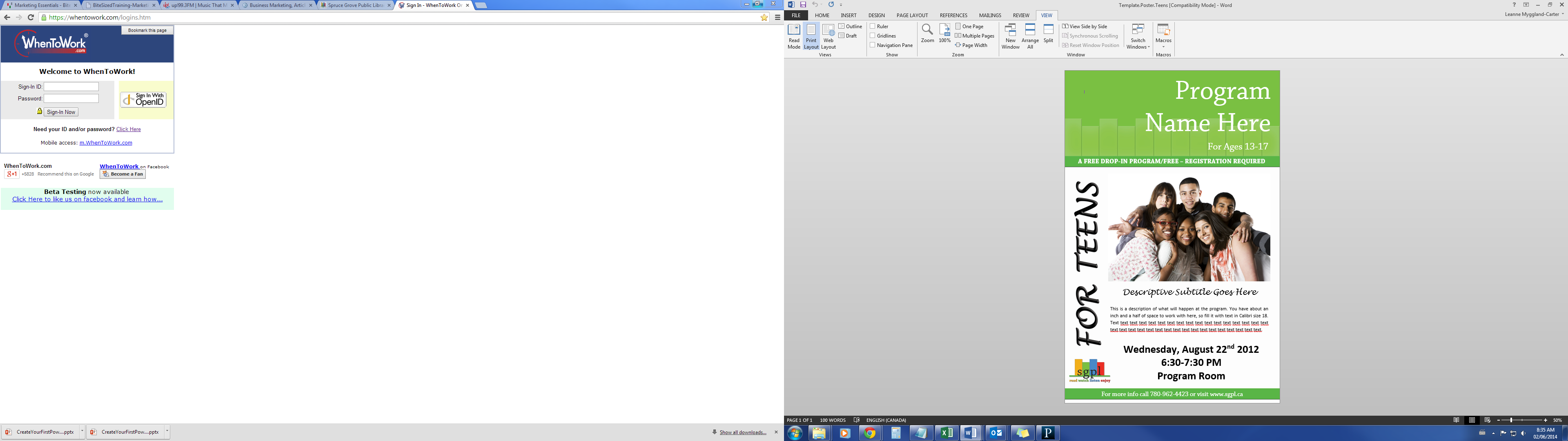 3 Steps to SuccessTake a break from writing, then come back and proof read with words in a larger fontReturn font to original size and send to a coworker for an additional proofSubmit to designated coworker or Marketing Manager for final edit and  publication Advertising Check List Programmer (who to submit to in parenthesis):Create, proof and request approval for posters (Leanne/Manager)Print posters Print handouts from the poster (2-in-1 or 4-in-1); request training if neededPlace horizontal 81/2 x 11 poster in Reference document holder and at Circ 1 & 2Place horizontal 81/2 x 11 poster in bathroom door document holders Tack posters on bulletin boardsPut handouts in holders throughout the libraryDeliver/mail/fax/scan posters to community partnersRequest approval for in-house display (Byron)Submit short article for sgpl.ca “Latest News” page and Patron e-News (Leanne/Trained Staff Member)Invite The Examiner to send a reporter (thomas.miller@sunmedia.ca)Submit for SGPL Website “Calendar” page (Leanne/Trained Staff Member)Submit for SGPL Website “Programs” (Leanne/Trained Staff Member)Request SGPL Home Page Banner (Leanne) Take photos during event following proper FOIP proceduresPost on Facebook (only if you have received SGPL Social Media training) following procedures  Tweet on Twitter (only if you have received SGPL Social Media training) following procedures  Marketing Manager / Clerk:Call-out for program and service info for the seasonal guidesCreate SGPL seasonal guides Include in CaPs guide Submit details to Examiner’s Events GuideSubmit media release and/or article and/or images to ExaminerSubmit info to CKUA for PSDSubmit media release to Edmonton television media for community announcementEmail to Chamber of Commerce, Talk of the TownEmail details to City (via Tammy), SGPL Board, SGPL Staff, SGPL Friends and area librariesEmail appropriate ListServs, businesses and organizationsPatron e-NewsEmail school divisions (Children & Youth Services only) Email to TRI-Cala, Seniors Calendar (if applicable) Submit to What’s On Edmonton and Alberta’s Culture Calendar websites (if applicable) Submit to Where Edmonton & Vue magazines (if applicable)Review the 4 PsStyle GuideMonths of the yearalways spell outif range includes one of each, spell out both: January 14 – March 7also spell out if standing alone or with a year alone: i.e. January 2011Days of the weekspelled out in complete, no abbreviationsMonday, Tuesday, Wednesday, Thursday, Friday, Saturday, SundayIf range of days: Monday – WednesdayIf more than one day a week: Mondays and WednesdaysIf more than one day a week but offered as an either/or: Mondays or WednesdaysTimesam and pm should be in lower case and NOT include periodsif on the hour, do not use “:00”, just use the hour --> 4 pmif on the half hour, use “:30” --> 4:30 pmif a range of time: 2:30 – 6 pmif both times are am or pm, only use onceif one time in range is morning and one is afternoon, use both --> 10 am – 3:30 pmif event begins or ends at noon, use noon (not 12 p.m.) --> noon – 4:30 pmLocation35 Fifth Avenue, Spruce Grove, Alberta T7X 2C5all uppercase: MEETING ROOM A spell out “and”: MEETING ROOMS A, B and PROGRAM ROOM Numbers and Ages:spell out numbers up to nine. Use digits for numbers 10 and higher.always use digits for ages and grades: i.e. Ages 7 – 9, Grade 4spell out the word years, do not use abbreviations --> 12 years old or 12-17 yearsmay use “ages”  for children ages 2-4when using “Grades”, Grades should be capitalized --> for children in Grades 7-12Phone numbers: 10 digits (i.e. 780-999-9999)if an extension is given, can use abbreviation --> ext. (do not capitalize i.e. Ext.)Costs: if free, use all uppercase: FREEif per person cost, $45/personif per session cost, $45/sessionOther miscellaneous items:websites: do not include the “http” portion of the url just from www. and on such as www.sgpl.ca, keep hyperlinkdrop-in (when referring to drop-in events) should be hyphenated; however, if you are saying “Please drop in and visit us” there is no hyphen.The 4 PsKey PointsProductPlacePricePromotion